R.10 RPMA REP Levels Data Update Form		RPMA January 31, 2023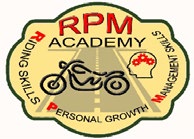 RPM AcademyRPM AcademyRPM AcademyRPM AcademyRPM AcademyRPM AcademyRPM AcademyRPM AcademyRPM AcademyRPM AcademyRPM AcademyRPM AcademyRPM AcademyRPM AcademyRPM AcademyRPM AcademyRPM AcademyRPM AcademyRPM AcademyRPM AcademyRPM AcademyRPM AcademyRPM AcademyRPM AcademyRPM AcademyRPM AcademyRPM AcademyRPM AcademyRPM AcademyRPM AcademyRPM AcademyRPM AcademyRPM AcademyRPM AcademyRPM AcademyRPM AcademyRPM AcademyRPM AcademyRIDER EDUCATION LEVELS DATA UPDATE FORMRIDER EDUCATION LEVELS DATA UPDATE FORMRIDER EDUCATION LEVELS DATA UPDATE FORMRIDER EDUCATION LEVELS DATA UPDATE FORMRIDER EDUCATION LEVELS DATA UPDATE FORMRIDER EDUCATION LEVELS DATA UPDATE FORMRIDER EDUCATION LEVELS DATA UPDATE FORMRIDER EDUCATION LEVELS DATA UPDATE FORMRIDER EDUCATION LEVELS DATA UPDATE FORMRIDER EDUCATION LEVELS DATA UPDATE FORMRIDER EDUCATION LEVELS DATA UPDATE FORMRIDER EDUCATION LEVELS DATA UPDATE FORMRIDER EDUCATION LEVELS DATA UPDATE FORMRIDER EDUCATION LEVELS DATA UPDATE FORMRIDER EDUCATION LEVELS DATA UPDATE FORMRIDER EDUCATION LEVELS DATA UPDATE FORMRIDER EDUCATION LEVELS DATA UPDATE FORMRIDER EDUCATION LEVELS DATA UPDATE FORMRIDER EDUCATION LEVELS DATA UPDATE FORMRIDER EDUCATION LEVELS DATA UPDATE FORMRIDER EDUCATION LEVELS DATA UPDATE FORMRIDER EDUCATION LEVELS DATA UPDATE FORMRIDER EDUCATION LEVELS DATA UPDATE FORMRIDER EDUCATION LEVELS DATA UPDATE FORMRIDER EDUCATION LEVELS DATA UPDATE FORMRIDER EDUCATION LEVELS DATA UPDATE FORMRIDER EDUCATION LEVELS DATA UPDATE FORMRIDER EDUCATION LEVELS DATA UPDATE FORMRIDER EDUCATION LEVELS DATA UPDATE FORMRIDER EDUCATION LEVELS DATA UPDATE FORMRIDER EDUCATION LEVELS DATA UPDATE FORMRIDER EDUCATION LEVELS DATA UPDATE FORMRIDER EDUCATION LEVELS DATA UPDATE FORMRIDER EDUCATION LEVELS DATA UPDATE FORMRIDER EDUCATION LEVELS DATA UPDATE FORMRIDER EDUCATION LEVELS DATA UPDATE FORMRIDER EDUCATION LEVELS DATA UPDATE FORMRIDER EDUCATION LEVELS DATA UPDATE FORMDate of Update (MM/DD/YY)Date of Update (MM/DD/YY)Date of Update (MM/DD/YY)Date of Update (MM/DD/YY)Date of Update (MM/DD/YY)Date of Update (MM/DD/YY)Date of Update (MM/DD/YY)Date of Update (MM/DD/YY)Date of Update (MM/DD/YY)Date of Update (MM/DD/YY)Date of Update (MM/DD/YY)Date of Update (MM/DD/YY)Date of Update (MM/DD/YY)Date of Update (MM/DD/YY)Date of Update (MM/DD/YY)Date of Update (MM/DD/YY)Date of Update (MM/DD/YY)Date of Update (MM/DD/YY)   /    /      /    /      /    /      /    /      /    /      /    /   Submitted by:Submitted by:Submitted by:Submitted by:Submitted by:Submitted by:Submitted by:Submitted by:Submitted by:Please Update the REP Database Records as Follows: (Check the appropriate field you want to change and enter the information)Please Update the REP Database Records as Follows: (Check the appropriate field you want to change and enter the information)Please Update the REP Database Records as Follows: (Check the appropriate field you want to change and enter the information)Please Update the REP Database Records as Follows: (Check the appropriate field you want to change and enter the information)Please Update the REP Database Records as Follows: (Check the appropriate field you want to change and enter the information)Please Update the REP Database Records as Follows: (Check the appropriate field you want to change and enter the information)Please Update the REP Database Records as Follows: (Check the appropriate field you want to change and enter the information)Please Update the REP Database Records as Follows: (Check the appropriate field you want to change and enter the information)Please Update the REP Database Records as Follows: (Check the appropriate field you want to change and enter the information)Please Update the REP Database Records as Follows: (Check the appropriate field you want to change and enter the information)Please Update the REP Database Records as Follows: (Check the appropriate field you want to change and enter the information)Please Update the REP Database Records as Follows: (Check the appropriate field you want to change and enter the information)Please Update the REP Database Records as Follows: (Check the appropriate field you want to change and enter the information)Please Update the REP Database Records as Follows: (Check the appropriate field you want to change and enter the information)Please Update the REP Database Records as Follows: (Check the appropriate field you want to change and enter the information)Please Update the REP Database Records as Follows: (Check the appropriate field you want to change and enter the information)Please Update the REP Database Records as Follows: (Check the appropriate field you want to change and enter the information)Please Update the REP Database Records as Follows: (Check the appropriate field you want to change and enter the information)Please Update the REP Database Records as Follows: (Check the appropriate field you want to change and enter the information)Please Update the REP Database Records as Follows: (Check the appropriate field you want to change and enter the information)Please Update the REP Database Records as Follows: (Check the appropriate field you want to change and enter the information)Please Update the REP Database Records as Follows: (Check the appropriate field you want to change and enter the information)Please Update the REP Database Records as Follows: (Check the appropriate field you want to change and enter the information)Please Update the REP Database Records as Follows: (Check the appropriate field you want to change and enter the information)Please Update the REP Database Records as Follows: (Check the appropriate field you want to change and enter the information)Please Update the REP Database Records as Follows: (Check the appropriate field you want to change and enter the information)Please Update the REP Database Records as Follows: (Check the appropriate field you want to change and enter the information)Please Update the REP Database Records as Follows: (Check the appropriate field you want to change and enter the information)Please Update the REP Database Records as Follows: (Check the appropriate field you want to change and enter the information)Please Update the REP Database Records as Follows: (Check the appropriate field you want to change and enter the information)Please Update the REP Database Records as Follows: (Check the appropriate field you want to change and enter the information)Please Update the REP Database Records as Follows: (Check the appropriate field you want to change and enter the information)Please Update the REP Database Records as Follows: (Check the appropriate field you want to change and enter the information)Please Update the REP Database Records as Follows: (Check the appropriate field you want to change and enter the information)Please Update the REP Database Records as Follows: (Check the appropriate field you want to change and enter the information)Please Update the REP Database Records as Follows: (Check the appropriate field you want to change and enter the information)Please Update the REP Database Records as Follows: (Check the appropriate field you want to change and enter the information)Please Update the REP Database Records as Follows: (Check the appropriate field you want to change and enter the information)Please Update the REP Database Records as Follows: (Check the appropriate field you want to change and enter the information)Please Update the REP Database Records as Follows: (Check the appropriate field you want to change and enter the information)Please Update the REP Database Records as Follows: (Check the appropriate field you want to change and enter the information)Please Update the REP Database Records as Follows: (Check the appropriate field you want to change and enter the information)Please Update the REP Database Records as Follows: (Check the appropriate field you want to change and enter the information)Please Update the REP Database Records as Follows: (Check the appropriate field you want to change and enter the information)Please Update the REP Database Records as Follows: (Check the appropriate field you want to change and enter the information)Please Update the REP Database Records as Follows: (Check the appropriate field you want to change and enter the information)Please Update the REP Database Records as Follows: (Check the appropriate field you want to change and enter the information)Please Update the REP Database Records as Follows: (Check the appropriate field you want to change and enter the information)Please Update the REP Database Records as Follows: (Check the appropriate field you want to change and enter the information)Please Update the REP Database Records as Follows: (Check the appropriate field you want to change and enter the information)Please Update the REP Database Records as Follows: (Check the appropriate field you want to change and enter the information)Update Rider InformationUpdate Rider InformationUpdate Rider InformationUpdate Rider InformationUpdate Rider InformationUpdate Rider InformationUpdate Rider InformationUpdate Rider InformationUpdate Rider InformationUpdate Rider InformationUpdate Rider InformationUpdate Rider InformationUpdate Rider InformationUpdate Rider InformationUpdate Rider InformationUpdate Rider InformationUpdate Rider InformationUpdate Rider InformationUpdate Rider InformationUpdate Rider InformationUpdate Rider InformationUpdate Rider InformationUpdate Co-Rider InformationUpdate Co-Rider InformationUpdate Co-Rider InformationUpdate Co-Rider InformationUpdate Co-Rider InformationUpdate Co-Rider InformationUpdate Co-Rider InformationUpdate Co-Rider InformationUpdate Co-Rider InformationUpdate Co-Rider InformationUpdate Co-Rider InformationUpdate Co-Rider InformationUpdate Co-Rider InformationUpdate Co-Rider InformationUpdate Co-Rider InformationUpdate Co-Rider InformationUpdate Co-Rider InformationUpdate Co-Rider InformationUpdate Co-Rider InformationUpdate Co-Rider InformationUpdate Co-Rider InformationUpdate Co-Rider InformationUpdate Co-Rider InformationUpdate Co-Rider InformationUpdate Co-Rider InformationRider:Rider:Co-Rider:Co-Rider:Co-Rider:Co-Rider:Co-Rider:Co-Rider:Change of AddressChange of AddressChange of AddressChange of AddressChange of AddressChange of AddressChange of AddressChange of AddressChange of AddressChange of AddressChange of AddressChange of AddressChange of AddressChange of AddressChange of AddressChange of AddressChange of AddressChange of AddressChange of AddressChange of AddressChange of AddressChange of AddressChange of AddressChange of AddressChange of AddressChange of AddressChange of AddressChange of AddressChange of AddressChange of AddressChange of AddressChange of AddressChange of AddressChange of AddressChange of AddressChange of AddressChange of AddressChange of AddressChange of AddressChange of AddressChange of AddressChange of AddressChange of AddressChange of AddressChange of AddressChange of AddressChange of AddressChange of AddressChange of AddressChange of AddressUpdate Rider Level Starting DateUpdate Rider Level Starting DateUpdate Rider Level Starting DateUpdate Rider Level Starting DateUpdate Rider Level Starting DateUpdate Rider Level Starting DateUpdate Rider Level Starting DateUpdate Rider Level Starting DateUpdate Rider Level Starting DateUpdate Rider Level Starting DateUpdate Rider Level Starting DateUpdate Rider Level Starting DateUpdate Rider Level Starting DateUpdate Rider Level Starting DateUpdate Rider Level Starting DateUpdate Rider Level Starting DateUpdate Rider Level Starting DateUpdate Rider Level Starting DateUpdate Rider Level Starting DateUpdate Rider Level Starting DateUpdate Rider Level Starting DateUpdate Co-Rider Level Starting DateUpdate Co-Rider Level Starting DateUpdate Co-Rider Level Starting DateUpdate Co-Rider Level Starting DateUpdate Co-Rider Level Starting DateUpdate Co-Rider Level Starting DateUpdate Co-Rider Level Starting DateUpdate Co-Rider Level Starting DateUpdate Co-Rider Level Starting DateUpdate Co-Rider Level Starting DateUpdate Co-Rider Level Starting DateUpdate Co-Rider Level Starting DateUpdate Co-Rider Level Starting DateUpdate Co-Rider Level Starting DateUpdate Co-Rider Level Starting DateUpdate Co-Rider Level Starting DateUpdate Co-Rider Level Starting DateUpdate Co-Rider Level Starting DateUpdate Co-Rider Level Starting DateUpdate Co-Rider Level Starting DateUpdate Co-Rider Level Starting DateUpdate Co-Rider Level Starting DateUpdate Co-Rider Level Starting DateUpdate Co-Rider Level Starting DateUpdate Co-Rider Level Starting DateDate current level was achievedDate current level was achievedDate current level was achievedDate current level was achievedDate current level was achievedDate current level was achievedDate current level was achievedDate current level was achievedDate current level was achievedDate current level was achievedDate current level was achievedDate current level was achievedDate current level was achievedDate current level was achieved   /    /      /    /      /    /      /    /      /    /      /    /      /    /   Date current level was achievedDate current level was achievedDate current level was achievedDate current level was achievedDate current level was achievedDate current level was achievedDate current level was achievedDate current level was achievedDate current level was achievedDate current level was achievedDate current level was achievedDate current level was achievedDate current level was achievedDate current level was achievedDate current level was achievedDate current level was achievedDate current level was achievedDate current level was achievedDate current level was achieved   /    /      /    /      /    /      /    /      /    /      /    /      /    /      /    /      /    /      /    /   Update Rider Safe MilesUpdate Rider Safe MilesUpdate Rider Safe MilesUpdate Rider Safe MilesUpdate Rider Safe MilesUpdate Rider Safe MilesUpdate Rider Safe MilesUpdate Rider Safe MilesUpdate Rider Safe MilesUpdate Rider Safe MilesUpdate Rider Safe MilesUpdate Rider Safe MilesUpdate Rider Safe MilesUpdate Rider Safe MilesUpdate Rider Safe MilesUpdate Rider Safe MilesUpdate Rider Safe MilesUpdate Rider Safe MilesUpdate Rider Safe MilesUpdate Rider Safe MilesUpdate Rider Safe MilesUpdate Co-Rider Safe MilesUpdate Co-Rider Safe MilesUpdate Co-Rider Safe MilesUpdate Co-Rider Safe MilesUpdate Co-Rider Safe MilesUpdate Co-Rider Safe MilesUpdate Co-Rider Safe MilesUpdate Co-Rider Safe MilesUpdate Co-Rider Safe MilesUpdate Co-Rider Safe MilesUpdate Co-Rider Safe MilesUpdate Co-Rider Safe MilesUpdate Co-Rider Safe MilesUpdate Co-Rider Safe MilesUpdate Co-Rider Safe MilesUpdate Co-Rider Safe MilesUpdate Co-Rider Safe MilesUpdate Co-Rider Safe MilesUpdate Co-Rider Safe MilesUpdate Co-Rider Safe MilesUpdate Co-Rider Safe MilesUpdate Co-Rider Safe MilesUpdate Co-Rider Safe MilesUpdate Co-Rider Safe MilesUpdate Co-Rider Safe MilesSafe Miles:Safe Miles:Safe Miles:Safe Miles:(5K mile increments)(5K mile increments)(5K mile increments)(5K mile increments)(5K mile increments)(5K mile increments)(5K mile increments)(5K mile increments)(5K mile increments)Safe Miles:Safe Miles:Safe Miles:Safe Miles:Safe Miles:Safe Miles:Safe Miles:Safe Miles:(5K mile increments)(5K mile increments)(5K mile increments)(5K mile increments)(5K mile increments)(5K mile increments)(5K mile increments)(5K mile increments)Safe Miles Pin/Rocker(s) neededSafe Miles Pin/Rocker(s) neededSafe Miles Pin/Rocker(s) neededSafe Miles Pin/Rocker(s) neededSafe Miles Pin/Rocker(s) neededSafe Miles Pin/Rocker(s) neededSafe Miles Pin/Rocker(s) neededSafe Miles Pin/Rocker(s) neededSafe Miles Pin/Rocker(s) neededSafe Miles Pin/Rocker(s) neededSafe Miles Pin/Rocker(s) neededSafe Miles Pin/Rocker(s) neededSafe Miles Pin/Rocker(s) neededSafe Miles Pin/Rocker(s) neededSafe Miles Pin/Rocker(s) neededSafe Miles Pin/Rocker(s) neededSafe Miles Pin/Rocker(s) neededSafe Miles Pin/Rocker(s) neededSafe Miles Pin/Rocker(s) neededSafe Miles Pin/Rocker(s) neededSafe Miles Pin/Rocker(s) neededSafe Miles Pin/Rocker(s) neededSafe Miles Pin/Rocker(s) neededSafe Miles Pin/Rocker(s) neededSafe Miles Pin/Rocker(s) neededSafe Miles Pin/Rocker(s) neededSafe Miles Pin/Rocker(s) neededSafe Miles Pin/Rocker(s) neededSafe Miles Pin/Rocker(s) neededSafe Miles Pin/Rocker(s) neededSafe Miles Pin/Rocker(s) neededUpdate Rider High Mileage (miles or km)Update Rider High Mileage (miles or km)Update Rider High Mileage (miles or km)Update Rider High Mileage (miles or km)Update Rider High Mileage (miles or km)Update Rider High Mileage (miles or km)Update Rider High Mileage (miles or km)Update Rider High Mileage (miles or km)Update Rider High Mileage (miles or km)Update Rider High Mileage (miles or km)Update Rider High Mileage (miles or km)Update Rider High Mileage (miles or km)Update Rider High Mileage (miles or km)Update Rider High Mileage (miles or km)Update Rider High Mileage (miles or km)Update Rider High Mileage (miles or km)Update Rider High Mileage (miles or km)Update Rider High Mileage (miles or km)Update Rider High Mileage (miles or km)Update Rider High Mileage (miles or km)Update Co-Rider High Mileage (miles or km)Update Co-Rider High Mileage (miles or km)Update Co-Rider High Mileage (miles or km)Update Co-Rider High Mileage (miles or km)Update Co-Rider High Mileage (miles or km)Update Co-Rider High Mileage (miles or km)Update Co-Rider High Mileage (miles or km)Update Co-Rider High Mileage (miles or km)Update Co-Rider High Mileage (miles or km)Update Co-Rider High Mileage (miles or km)Update Co-Rider High Mileage (miles or km)Update Co-Rider High Mileage (miles or km)Update Co-Rider High Mileage (miles or km)Update Co-Rider High Mileage (miles or km)Update Co-Rider High Mileage (miles or km)Update Co-Rider High Mileage (miles or km)Update Co-Rider High Mileage (miles or km)Update Co-Rider High Mileage (miles or km)Update Co-Rider High Mileage (miles or km)Update Co-Rider High Mileage (miles or km)Update Co-Rider High Mileage (miles or km)Update Co-Rider High Mileage (miles or km)Update Co-Rider High Mileage (miles or km)Update Co-Rider High Mileage (miles or km)Update Co-Rider High Mileage (miles or km)High Miles:High Miles:High Miles:High Miles:(50K increments)(50K increments)(50K increments)(50K increments)(50K increments)(50K increments)(50K increments)(50K increments)High Miles:High Miles:High Miles:High Miles:High Miles:High Miles:High Miles:High Miles:(50K increments)(50K increments)(50K increments)(50K increments)(50K increments)(50K increments)(50K increments)(50K increments)(50K increments)High Mileage Pin/Rocker(s) needed High Mileage Pin/Rocker(s) needed High Mileage Pin/Rocker(s) needed High Mileage Pin/Rocker(s) needed High Mileage Pin/Rocker(s) needed High Mileage Pin/Rocker(s) needed High Mileage Pin/Rocker(s) needed High Mileage Pin/Rocker(s) needed High Mileage Pin/Rocker(s) needed High Mileage Pin/Rocker(s) needed High Mileage Pin/Rocker(s) needed High Mileage Pin/Rocker(s) needed High Mileage Pin/Rocker(s) needed High Mileage Pin/Rocker(s) needed High Mileage Pin/Rocker(s) needed High Mileage Pin/Rocker(s) needed High Mileage Pin/Rocker(s) needed High Mileage Pin/Rocker(s) needed High Mileage Pin/Rocker(s) needed High Mileage Pin/Rocker(s) needed High Mileage Pin/Rocker(s) needed High Mileage Pin/Rocker(s) needed High Mileage Pin/Rocker(s) needed High Mileage Pin/Rocker(s) needed High Mileage Pin/Rocker(s) needed High Mileage Pin/Rocker(s) needed High Mileage Pin/Rocker(s) needed High Mileage Pin/Rocker(s) needed High Mileage Pin/Rocker(s) needed High Mileage Pin/Rocker(s) needed High Mileage Pin/Rocker(s) needed High Mileage Pin/Rocker(s) needed Update of Rider Level RequirementsUpdate of Rider Level RequirementsUpdate of Rider Level RequirementsUpdate of Rider Level RequirementsUpdate of Rider Level RequirementsUpdate of Rider Level RequirementsUpdate of Rider Level RequirementsUpdate of Rider Level RequirementsUpdate of Rider Level RequirementsUpdate of Rider Level RequirementsUpdate of Rider Level RequirementsUpdate of Rider Level RequirementsUpdate of Rider Level RequirementsUpdate of Rider Level RequirementsUpdate of Rider Level RequirementsUpdate of Rider Level RequirementsUpdate of Rider Level RequirementsUpdate of Rider Level RequirementsUpdate of Rider Level RequirementsUpdate of Rider Level RequirementsUpdate of Co-Rider Level RequirementsUpdate of Co-Rider Level RequirementsUpdate of Co-Rider Level RequirementsUpdate of Co-Rider Level RequirementsUpdate of Co-Rider Level RequirementsUpdate of Co-Rider Level RequirementsUpdate of Co-Rider Level RequirementsUpdate of Co-Rider Level RequirementsUpdate of Co-Rider Level RequirementsUpdate of Co-Rider Level RequirementsUpdate of Co-Rider Level RequirementsUpdate of Co-Rider Level RequirementsUpdate of Co-Rider Level RequirementsUpdate of Co-Rider Level RequirementsUpdate of Co-Rider Level RequirementsUpdate of Co-Rider Level RequirementsUpdate of Co-Rider Level RequirementsUpdate of Co-Rider Level RequirementsUpdate of Co-Rider Level RequirementsUpdate of Co-Rider Level RequirementsUpdate of Co-Rider Level RequirementsUpdate of Co-Rider Level RequirementsUpdate of Co-Rider Level RequirementsUpdate of Co-Rider Level RequirementsUpdate of Co-Rider Level RequirementsIndicate Level You Are Updating Your Requirements ForIndicate Level You Are Updating Your Requirements ForIndicate Level You Are Updating Your Requirements ForIndicate Level You Are Updating Your Requirements ForIndicate Level You Are Updating Your Requirements ForIndicate Level You Are Updating Your Requirements ForIndicate Level You Are Updating Your Requirements ForIndicate Level You Are Updating Your Requirements ForIndicate Level You Are Updating Your Requirements ForIndicate Level You Are Updating Your Requirements ForIndicate Level You Are Updating Your Requirements ForIndicate Level You Are Updating Your Requirements ForIndicate Level You Are Updating Your Requirements ForIndicate Level You Are Updating Your Requirements ForIndicate Level You Are Updating Your Requirements ForIndicate Level You Are Updating Your Requirements ForIndicate Level You Are Updating Your Requirements ForIndicate Level You Are Updating Your Requirements ForIndicate Level You Are Updating Your Requirements ForIndicate Level You Are Updating Your Requirements ForIndicate Level You Are Updating Your Requirements ForIndicate Level You Are Updating Your Requirements ForIndicate Level You Are Updating Your Requirements ForIndicate Level You Are Updating Your Requirements ForIndicate Level You Are Updating Your Requirements ForIndicate Level You Are Updating Your Requirements ForIndicate Level You Are Updating Your Requirements ForIndicate Level You Are Updating Your Requirements ForIndicate Level You Are Updating Your Requirements ForIndicate Level You Are Updating Your Requirements ForIndicate Level You Are Updating Your Requirements ForIndicate Level You Are Updating Your Requirements ForIndicate Level You Are Updating Your Requirements ForIndicate Level You Are Updating Your Requirements ForIndicate Level You Are Updating Your Requirements ForIndicate Level You Are Updating Your Requirements ForIndicate Level You Are Updating Your Requirements ForIndicate Level You Are Updating Your Requirements ForIndicate Level You Are Updating Your Requirements ForIndicate Level You Are Updating Your Requirements ForIndicate Level You Are Updating Your Requirements ForIndicate Level You Are Updating Your Requirements ForIndicate Level You Are Updating Your Requirements ForIndicate Level You Are Updating Your Requirements ForIndicate Level You Are Updating Your Requirements ForIndicate Level You Are Updating Your Requirements For Level 2 Level 2 Level 2 Level 2 Level 3 Level 3 Level 3 Level 3 Level 3 Level 3 Level 4 Level 4 Level 4 Level 4 Level 4 Level 4 Level 4 Level 4 Level 2 Level 2 Level 2 Level 2 Level 2 Level 2 Level 2 Level 2 Level 2 Level 2 Level 3 Level 3 Level 3 Level 3 Level 4 Level 4 Level 4 Level 4 Level 4 Level 4 Level 4 Level 4 Level 4Approved Rider Course:Approved Rider Course:Approved Rider Course:Approved Rider Course:Approved Rider Course:Approved Rider Course:Approved Rider Course:Approved Rider Course:Approved Rider Course:Approved Rider Course:Approved Rider Course:Approved Rider Course:Approved Rider Course:Approved Rider Course:Approved Rider Course:Approved Rider Course:Approved Rider Course:Approved Rider Course:Approved Rider Course:Approved Rider Course:Approved Rider Course or Co-Rider SeminarApproved Rider Course or Co-Rider SeminarApproved Rider Course or Co-Rider SeminarApproved Rider Course or Co-Rider SeminarApproved Rider Course or Co-Rider SeminarApproved Rider Course or Co-Rider SeminarApproved Rider Course or Co-Rider SeminarApproved Rider Course or Co-Rider SeminarApproved Rider Course or Co-Rider SeminarApproved Rider Course or Co-Rider SeminarApproved Rider Course or Co-Rider SeminarApproved Rider Course or Co-Rider SeminarApproved Rider Course or Co-Rider SeminarApproved Rider Course or Co-Rider SeminarApproved Rider Course or Co-Rider SeminarApproved Rider Course or Co-Rider SeminarApproved Rider Course or Co-Rider SeminarApproved Rider Course or Co-Rider SeminarApproved Rider Course or Co-Rider SeminarApproved Rider Course or Co-Rider SeminarApproved Rider Course or Co-Rider SeminarApproved Rider Course or Co-Rider SeminarApproved Rider Course or Co-Rider SeminarApproved Rider Course or Co-Rider SeminarApproved Rider Course or Co-Rider SeminarApproved Rider Course or Co-Rider SeminarType:Type:Exp. Date:Exp. Date:Exp. Date:Exp. Date:Exp. Date:Exp. Date:   /    /      /    /      /    /      /    /      /    /   Type:Type:Type:Exp. Date:Exp. Date:Exp. Date:Exp. Date:Exp. Date:Exp. Date:   /    /      /    /      /    /      /    /      /    /   CPR or First Aid Provider:CPR or First Aid Provider:CPR or First Aid Provider:CPR or First Aid Provider:CPR or First Aid Provider:CPR or First Aid Provider:CPR or First Aid Provider:CPR or First Aid Provider:CPR or First Aid Provider:CPR or First Aid Provider:CPR or First Aid Provider:CPR or First Aid Provider:CPR or First Aid Provider:CPR or First Aid Provider:CPR or First Aid Provider:CPR or First Aid Provider:CPR or First Aid Provider:CPR or First Aid Provider:CPR or First Aid Provider:CPR or First Aid Provider:CPR or First Aid Provider:CPR or First Aid Provider:CPR or First Aid Provider:CPR or First Aid Provider:CPR or First Aid Provider:CPR or First Aid Provider:CPR or First Aid Provider:CPR or First Aid Provider:CPR or First Aid Provider:CPR or First Aid Provider:CPR or First Aid Provider:CPR or First Aid Provider:CPR or First Aid Provider:CPR or First Aid Provider:CPR or First Aid Provider:CPR or First Aid Provider:CPR or First Aid Provider:CPR or First Aid Provider:CPR or First Aid Provider:CPR or First Aid Provider:CPR or First Aid Provider:CPR or First Aid Provider:CPR or First Aid Provider:CPR or First Aid Provider:CPR or First Aid Provider:CPR or First Aid Provider:CPR Provider:CPR Provider:CPR Provider:CPR Provider:CPR Provider:CPR Provider:Exp. Date:Exp. Date:Exp. Date:Exp. Date:Exp. Date:Exp. Date:   /    /      /    /      /    /   CPR Provider:CPR Provider:CPR Provider:CPR Provider:CPR Provider:CPR Provider:CPR Provider:CPR Provider:CPR Provider:CPR Provider:CPR Provider:Exp. Date:Exp. Date:Exp. Date:Exp. Date:Exp. Date:Exp. Date:Exp. Date:Exp. Date:   /    /      /    /   First Aid Provider:First Aid Provider:First Aid Provider:First Aid Provider:First Aid Provider:First Aid Provider:Exp. Date:Exp. Date:Exp. Date:Exp. Date:Exp. Date:   /    /      /    /      /    /      /    /   First Aid Provider:First Aid Provider:First Aid Provider:First Aid Provider:First Aid Provider:First Aid Provider:First Aid Provider:First Aid Provider:First Aid Provider:First Aid Provider:First Aid Provider:Exp. Date:Exp. Date:Exp. Date:Exp. Date:Exp. Date:Exp. Date:Exp. Date:Exp. Date:   /    /      /    /   Pin/Patches are Fee for $2.00 S&HPin/Patches are Fee for $2.00 S&HPin/Patches are Fee for $2.00 S&HPin/Patches are Fee for $2.00 S&HPin/Patches are Fee for $2.00 S&HPin/Patches are Fee for $2.00 S&HPin/Patches are Fee for $2.00 S&HPin/Patches are Fee for $2.00 S&HPin/Patches are Fee for $2.00 S&HPin/Patches are Fee for $2.00 S&HPin/Patches are Fee for $2.00 S&HPin/Patches are Fee for $2.00 S&HPin/Patches are Fee for $2.00 S&HPin/Patches are Fee for $2.00 S&HPin/Patches are Fee for $2.00 S&HPin/Patches are Fee for $2.00 S&HPin/Patches are Fee for $2.00 S&HPin/Patches are Fee for $2.00 S&HPin/Patches are Fee for $2.00 S&HPin/Patches are Fee for $2.00 S&HPin/Patches are Fee for $2.00 S&HPin/Patches are Fee for $2.00 S&HPin/Patches are Fee for $2.00 S&HPin/Patches are Fee for $2.00 S&HPin/Patches are Fee for $2.00 S&HPin/Patches are Fee for $2.00 S&HPin/Patches are Fee for $2.00 S&HPin/Patches are Fee for $2.00 S&HPin/Patches are Fee for $2.00 S&HPin/Patches are Fee for $2.00 S&HPin/Patches are Fee for $2.00 S&HPin/Patches are Fee for $2.00 S&HPin/Patches are Fee for $2.00 S&HPin/Patches are Fee for $2.00 S&HOther (list):      Other (list):      Other (list):      Other (list):      Other (list):      Other (list):      Other (list):      Other (list):      Other (list):      Other (list):      Other (list):      Other (list):      Other (list):      Other (list):      Other (list):      Other (list):      Other (list):      Other (list):      Other (list):      Other (list):      Other (list):      Other (list):      Other (list):      Other (list):      Other (list):      Other (list):      Other (list):      Other (list):      Other (list):      Other (list):      Other (list):      Other (list):      Other (list):      Other (list):      Other (list):      Other (list):      Other (list):      Other (list):      Other (list):      Other (list):      Other (list):      Other (list):      Other (list):      Other (list):      Other (list):      Other (list):      Other (list):      Other (list):      Other (list):      Other (list):      Other (list):      Mail form to: RPM Academy c/o Susan Huttman PO Box 2466 Hildebran, NC 28637 Mail form to: RPM Academy c/o Susan Huttman PO Box 2466 Hildebran, NC 28637 Mail form to: RPM Academy c/o Susan Huttman PO Box 2466 Hildebran, NC 28637 Mail form to: RPM Academy c/o Susan Huttman PO Box 2466 Hildebran, NC 28637 Mail form to: RPM Academy c/o Susan Huttman PO Box 2466 Hildebran, NC 28637 Mail form to: RPM Academy c/o Susan Huttman PO Box 2466 Hildebran, NC 28637 Mail form to: RPM Academy c/o Susan Huttman PO Box 2466 Hildebran, NC 28637 Mail form to: RPM Academy c/o Susan Huttman PO Box 2466 Hildebran, NC 28637 Mail form to: RPM Academy c/o Susan Huttman PO Box 2466 Hildebran, NC 28637 Mail form to: RPM Academy c/o Susan Huttman PO Box 2466 Hildebran, NC 28637 Mail form to: RPM Academy c/o Susan Huttman PO Box 2466 Hildebran, NC 28637 Mail form to: RPM Academy c/o Susan Huttman PO Box 2466 Hildebran, NC 28637 Mail form to: RPM Academy c/o Susan Huttman PO Box 2466 Hildebran, NC 28637 Mail form to: RPM Academy c/o Susan Huttman PO Box 2466 Hildebran, NC 28637 Mail form to: RPM Academy c/o Susan Huttman PO Box 2466 Hildebran, NC 28637 Mail form to: RPM Academy c/o Susan Huttman PO Box 2466 Hildebran, NC 28637 Mail form to: RPM Academy c/o Susan Huttman PO Box 2466 Hildebran, NC 28637 Mail form to: RPM Academy c/o Susan Huttman PO Box 2466 Hildebran, NC 28637 Mail form to: RPM Academy c/o Susan Huttman PO Box 2466 Hildebran, NC 28637 Mail form to: RPM Academy c/o Susan Huttman PO Box 2466 Hildebran, NC 28637 Mail form to: RPM Academy c/o Susan Huttman PO Box 2466 Hildebran, NC 28637 Mail form to: RPM Academy c/o Susan Huttman PO Box 2466 Hildebran, NC 28637 Mail form to: RPM Academy c/o Susan Huttman PO Box 2466 Hildebran, NC 28637 Mail form to: RPM Academy c/o Susan Huttman PO Box 2466 Hildebran, NC 28637 Mail form to: RPM Academy c/o Susan Huttman PO Box 2466 Hildebran, NC 28637 Mail form to: RPM Academy c/o Susan Huttman PO Box 2466 Hildebran, NC 28637 Mail form to: RPM Academy c/o Susan Huttman PO Box 2466 Hildebran, NC 28637 Mail form to: RPM Academy c/o Susan Huttman PO Box 2466 Hildebran, NC 28637 Mail form to: RPM Academy c/o Susan Huttman PO Box 2466 Hildebran, NC 28637 Mail form to: RPM Academy c/o Susan Huttman PO Box 2466 Hildebran, NC 28637 Mail form to: RPM Academy c/o Susan Huttman PO Box 2466 Hildebran, NC 28637 Mail form to: RPM Academy c/o Susan Huttman PO Box 2466 Hildebran, NC 28637 Mail form to: RPM Academy c/o Susan Huttman PO Box 2466 Hildebran, NC 28637 Mail form to: RPM Academy c/o Susan Huttman PO Box 2466 Hildebran, NC 28637 Mail form to: RPM Academy c/o Susan Huttman PO Box 2466 Hildebran, NC 28637 Mail form to: RPM Academy c/o Susan Huttman PO Box 2466 Hildebran, NC 28637 Mail form to: RPM Academy c/o Susan Huttman PO Box 2466 Hildebran, NC 28637 Mail form to: RPM Academy c/o Susan Huttman PO Box 2466 Hildebran, NC 28637 Mail form to: RPM Academy c/o Susan Huttman PO Box 2466 Hildebran, NC 28637 Mail form to: RPM Academy c/o Susan Huttman PO Box 2466 Hildebran, NC 28637 Mail form to: RPM Academy c/o Susan Huttman PO Box 2466 Hildebran, NC 28637 Mail form to: RPM Academy c/o Susan Huttman PO Box 2466 Hildebran, NC 28637 Mail form to: RPM Academy c/o Susan Huttman PO Box 2466 Hildebran, NC 28637 Mail form to: RPM Academy c/o Susan Huttman PO Box 2466 Hildebran, NC 28637 Mail form to: RPM Academy c/o Susan Huttman PO Box 2466 Hildebran, NC 28637 Mail form to: RPM Academy c/o Susan Huttman PO Box 2466 Hildebran, NC 28637 Mail form to: RPM Academy c/o Susan Huttman PO Box 2466 Hildebran, NC 28637 Mail form to: RPM Academy c/o Susan Huttman PO Box 2466 Hildebran, NC 28637 Mail form to: RPM Academy c/o Susan Huttman PO Box 2466 Hildebran, NC 28637 Mail form to: RPM Academy c/o Susan Huttman PO Box 2466 Hildebran, NC 28637 Mail form to: RPM Academy c/o Susan Huttman PO Box 2466 Hildebran, NC 28637 